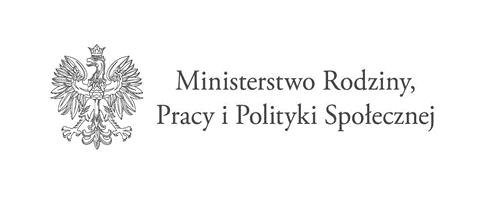 Załącznik nr 4...............................................              Nazwa i adres Wykonawcy…………………………………, dnia ……………………… 2020r.OŚWIADCZENIE WYKONAWCY O SPEŁNIANIU WARUNKÓW UDZIAŁU W POSTĘPOWANIUPrzystępując do postępowania na Świadczenie usług asystenta osobistego osoby niepełnosprawnej w 2020 r. w ramach programu „Asystent osobisty osoby niepełnosprawnej – edycja 2019-2020”, znak: znak: OPS.3210.1.1.2020.AC, oświadczam, że reprezentowany przeze mnie Wykonawca:………………………………………………………………………………………………………………………………………………………………………………………………………………………………………………………………………………………………pełna nazwa Wykonawcyspełnia warunki udziału w postępowaniu określone przez Zamawiającego w pkt 7.1 ogłoszenia.………..………………………………………………….  Podpis i pieczęć osoby uprawnionejdo reprezentacji Wykonawcy